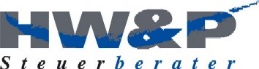 Anlage 1Soforthilfe-Maßnahmen der Bundesländer sowieÄußerungen der Landesfinanzverwaltungen zu Fristen, Stundungenusw.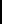 BundeslandMaßnahmeLinks & KontakteBaden-Würt- tembergVerschiedene Förderin- stru mente (u.a. Liquid i- tätskred it) zur Deckung von kurzfristigem Liquiditätsbedarf über die L-Bank Baden-Württem- berghttps://www.l-bank.de/artikel/lbank-de/tipps_the- Baden-Würt- tembergVerschiedene Förderin- stru mente (u.a. Liquid i- tätskred it) zur Deckung von kurzfristigem Liquiditätsbedarf über die L-Bank Baden-Württem- bergmen/programmangebot-der-l-bank-bei-abflauen- Baden-Würt- tembergVerschiedene Förderin- stru mente (u.a. Liquid i- tätskred it) zur Deckung von kurzfristigem Liquiditätsbedarf über die L-Bank Baden-Württem- bergder-konjunktur-und-krisensituationen.html Baden-Würt- tembergVerschiedene Förderin- stru mente (u.a. Liquid i- tätskred it) zur Deckung von kurzfristigem Liquiditätsbedarf über die L-Bank Baden-Württem- bergHotline WirtschaftsförderungTel.: +49 711 122-2345 Fax: +49 711 122-2674E-Mail: wirtschaftsfoerderung@l-bank.de Hotline BürgschaftenTel.: +49 711 122-2999 E-Mail: buergschaften@l-bank.de Hotline LandwirtschaftsförderungTel.: +49 711 122-2666 Fax: +49 711 122-2674E-Mail: landwirtschaft@l-bank.de Soforthilfeprogramm (Zu- schuss) für Betriebe und Freiberufler mit bis zu 50 Beschäftigten, die durch die Corona-Krise in eine existenzbedrohliche wirtschaftliche Schieflage und in Liquiditätsengpässe geraten sind.Antragstellung voraussichtlich ab Ende der 13. KW möglichhttps://wm.baden-wuerttemberg.de/de/ser- Soforthilfeprogramm (Zu- schuss) für Betriebe und Freiberufler mit bis zu 50 Beschäftigten, die durch die Corona-Krise in eine existenzbedrohliche wirtschaftliche Schieflage und in Liquiditätsengpässe geraten sind.Antragstellung voraussichtlich ab Ende der 13. KW möglichvice/presse-und-oeffentlichkeitsarbeit/pressemit- Soforthilfeprogramm (Zu- schuss) für Betriebe und Freiberufler mit bis zu 50 Beschäftigten, die durch die Corona-Krise in eine existenzbedrohliche wirtschaftliche Schieflage und in Liquiditätsengpässe geraten sind.Antragstellung voraussichtlich ab Ende der 13. KW möglichteilung/pid/landesregierung-kuendigt-rettungs- Soforthilfeprogramm (Zu- schuss) für Betriebe und Freiberufler mit bis zu 50 Beschäftigten, die durch die Corona-Krise in eine existenzbedrohliche wirtschaftliche Schieflage und in Liquiditätsengpässe geraten sind.Antragstellung voraussichtlich ab Ende der 13. KW möglichschirm-fuer-unternehmen-in-der-coronakrise-an- Soforthilfeprogramm (Zu- schuss) für Betriebe und Freiberufler mit bis zu 50 Beschäftigten, die durch die Corona-Krise in eine existenzbedrohliche wirtschaftliche Schieflage und in Liquiditätsengpässe geraten sind.Antragstellung voraussichtlich ab Ende der 13. KW möglichantragstellung-ab-end/ Soforthilfeprogramm (Zu- schuss) für Betriebe und Freiberufler mit bis zu 50 Beschäftigten, die durch die Corona-Krise in eine existenzbedrohliche wirtschaftliche Schieflage und in Liquiditätsengpässe geraten sind.Antragstellung voraussichtlich ab Ende der 13. KW möglich